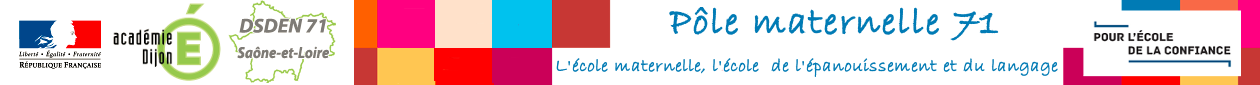 NOM DE LA SITUATION-PROBLEMENOM DE LA SITUATION-PROBLEMENOM DE LA SITUATION-PROBLEMENOM DE LA SITUATION-PROBLEMENOM DE LA SITUATION-PROBLEMETPSPSMSGSObjectifBut du jeu Phases d’apprentissages :AppropriationManipulationMise en commun des procéduresStructuration didactiqueEntrainement, d’exercices,EvaluationTransfert, réinvestissementSituations de départConsignesObjets(nombres, taille,…)DispositifAutres variables (habillage de la situation, représentations du nombre…)